(O)contrôle du respect des règles de la commande publique
formulaire accompagnant la demande de subvention d’un projet relevant du PDR ILE-DE-FRANCEDate de la version : 01/03/2018L’autorité de gestion du FEADER est tenue de vérifier que les bénéficiaires publics du Programme de Développement Rural respectent bien la règlementation en matière de commande publique dans le cadre de l’exécution de leur projet subventionné.Conformément à l’article 35 du Règlement délégué R(UE) n°640/2014, le service instructeur doit s’assurer du respect de la réglementation liée à la commande publique pour l’opération identifiée ci-dessus.Conformément à l’article 62 du Règlement R(UE) n°1305/2013, il s’assurera également du caractère raisonnable des coûts présentés pour l’opération.Important : la notice d’accompagnement du présent formulaire indique les différents points réglementaires liés à la commande publique et explicite les rubriques à renseigner. 1– BéNéFICIAIRE DE LA SUBVENTION  Je suis donc soumis à l'ordonnance du 23 juillet 2015 et au décret du 25 mars 2016 relatifs aux marchés publics.Je dois respecter les règles de la commande publique adaptées à mon statut et à une mise en concurrence proportionnée aux montants des marchés.2- marchés exclus ou marchés négociés sans publicité ni mise en concurrence prealable  3- Presentation des MARCHéS lies à L’opération Renseignez le tableau infra pour tous les marchés d’un montant > 2 000€, liés totalement ou partiellement à l’opération FEADER pour laquelle je demande une subvention dans le cadre du PDR Ile-de-France.Multipliez, en autant d'exemplaires que de marchés > 25 000€ passés pour l'opération, les fiches suivantes en prenant soin de numéroter ces marchés selon la numérotation indiquée page 3.4- Presentation de chaque marche Renseignez le tableau infra en cochant les cases appropriées.Le cas échéant, faites part au service instructeur de tout élément utile concernant l’objet, la technique de passation ou l’exécution du marché :Renseignez :les informations générales sur la passation du marché (intégralité du marché)les informations liées aux sous-parties du marché, uniquement lorsqu’elles concernent l’opération FEADER (le marché peut être partitionné en lots, puis il peut être fractionné en tranches/ marchés subséquents/ bons de commandes)NB : L’information à fournir sur le caractère raisonnable des coûts est à renseigner selon les cas pour le marché dans sa totalité ou par sous-partie.Si le marché est scindé en lots, en tranches, en marchés subséquents ou en bons de commande liés à l’opération, je fournis des précisions par « sous-partie » du marché : Mémo des pièces à joindre  Au stade de la demande d’aide, à moins que le marché ait déjà été lancé, le porteur de projet n’est pas tenu de présenter les pièces définitives de la consultation ; un projet de ces documents est suffisant.ENGAGEMENTS DU DEMANDEUR	J’atteste (nous attestons) sur l’honneur l’exactitude des renseignements figurant dans ce formulaire.Je suis informé(e) (nous sommes informés) qu’en cas de constat d’anomalie ou de manquement aux règles de la commande publique concernant les marchés publics liés à l’opération FEADER, je m’expose à une correction forfaitaire à la dépense concernée selon les principes, critères et barèmes mis en place par l’autorité de gestion.Certifié exact et sincère, le 	Fait à 	Fonction et signature du demandeur avec le cachet de la structure :		(du gérant en cas de forme sociétaire)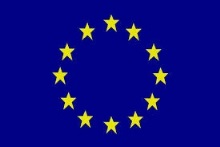 UNION EUROPEENNEFONDS EUROPEEN AGRICOLE POUR LE DEVELOPPEMENT RURAL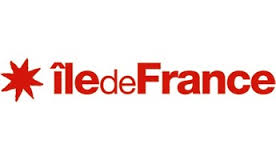 Cadre réservé à l’instructionN° de dossier OSIRIS : Date de réception : |__||__| / |__||__| / |__||__||__||__|Références à renseigner par le bénéficiaire :Type d’opération du PDR : Nom du bénéficiaire ou Raison sociale: Libellé de l’opération : Je suis (nous sommes) (je coche la case appropriée) : une collectivité territoriale, un établissement public local un service de l’Etat, un établissement public de l’Etat autre qu’ayant un caractère industriel et commercial un Organisme Qualifié de Droit Public (OQDP)Lors de l'instruction de votre dossier, le service instructeur vous a apporté confirmation (ou vous apportera confirmation) de votre appartenance à cette catégorie. Autre  Je certifie (nous certifions) : (cochez les cases appropriées) Je certifie respecter les règles de passation de la commande publique pour l’opération identifiée en page 1 pour laquelle je sollicite une aide FEADER, et dans ce cas : Je suis informé(e) que la date de notification de chaque marché public passé dans le cadre de la présente opération  constitue un commencement d’exécution du marché, et qu’à ce titre, la date de notification du marché doit être postérieure à la date d’autorisation de commencement d’exécution de l’opération FEADER. A défaut, la présente opération sera considérée comme inéligible.Je considère que l’achat pour lequel je demande une aide FEADER est exclu du champ de la commande publique, dans ce cas, je  certifie (nous certifions) : (cochez les cases appropriées)Marchés exclus : contrats exclus, quasi-régie ou coopération Je certifie que les marchés publics suivants passés dans le cadre de l’opération identifiée en page 1 (et pour laquelle je sollicite une aide FEADER) sont exclus de l’application de l’ordonnance du 23 juillet 2015, au titre des articles 14, 17 ou 18 de l’ordonnance : pour les marchés exclus de l’ordonnance 2015, je précise les marchés concernés et les articles de l’ordonnance justifiant l’exclusion :Marchés négociés sans publicité ni mise en concurrence préalable (> 25 000€) Je certifie que les marchés publics suivants passés dans le cadre de l’opération identifiée en page 1 (et pour laquelle je sollicite une aide FEADER) sont qualifiés de « négociés sans publicité ni mise en concurrence sur motif particulier ». pour les marchés dispensés au titre de l’article 30 du décret 2016-360 (je précise le motif particulier de l’article concerné par mon projet et justifie infra  ce choix au regard de l’opération). NB : ne pas inscrire ici le cas des marchés <25K€ signalés au point 30.8 de l’article 30 du décret 2016 :Marchés liés totalement ou partiellement à l’opérationMarchés liés totalement ou partiellement à l’opérationMarchés liés totalement ou partiellement à l’opérationMarchés liés totalement ou partiellement à l’opérationMarchés liés totalement ou partiellement à l’opérationIntitulé du marchéIntitulé du marchéMontant estimatif  global HTMarché lancé ?(inscrire « oui » ou « non »)Date de lancement du marché1-2-3-4-5-6-7-Type de prestation Travaux  Fournitures ServicesProcédure générale retenue pour le marché MAPA  Marché en procédure formalisée Marché en procédure formaliséeMarché alloti Oui Non NonTechnique d’achat (le cas échéant) Marché à tranches optionnelles Accord-cadre à marchés subséquents Accord-cadre à bons de commandePublicité BOAMP JALPublicité JOUE Profil d’acheteur Consultation directe d’entreprises (demande de devis par courrier/courriel)Publicité Autre  Autre  Autre a-Informations générales sur le marchéDescription du marchéDescription rapide des travaux, de la prestation : J’indique le ou les documents transmis dans lesquels se trouvent ces informations (documents définitifs ou en projet selon que le marché ait été lancé ou pas) : Avis d'Appel Public à la Concurrence	 CCAP	 CCTP Lettre de consultation	 Règlement de consultation Autre Contrôle des coûts raisonnables (à préciser par sous-partie du marché si besoin) 1er cas : le marché n’a pas encore été lancé au moment de la demande d’aide FEADERJe joins les documents qui ont permis d’estimer le montant du marché : Etude de marché	 Estimatif réalisé par un maître d’œuvre	 Devis	 Référentiel Statistiques de vente émanant de fournisseurs Autre  Le cas échéant, je précise comment a été déterminé le coût du marché :  2ème cas : le marché a déjà été lancé au moment de la demande d’aide FEADERJe joins l’ensemble des documents de consultation : Avis d'Appel Public à la Concurrence	 CCAP	 CCTP Lettre de consultation	 Règlement de consultation Autre b Informations par sous-partie du marché liée à l’opération FEADERLots/tranches/marchés subséquents/bons de commande liés à l’opérationLots/tranches/marchés subséquents/bons de commande liés à l’opérationLots/tranches/marchés subséquents/bons de commande liés à l’opérationLots/tranches/marchés subséquents/bons de commande liés à l’opérationLots/tranches/marchés subséquents/bons de commande liés à l’opérationIntitulé et description rapide de la prestationMontant estimatif HT €Le cas échéant, méthode d’estimationDate d’exécution prévueCommentaireséventuelsTOTALJe dois obligatoirement fournir des pièces pour chacune des rubriques indiquées ci-dessous, pour le marché dans sa totalité et/ou pour les sous-parties du marché concernées par l’opération FEADER.Je dois obligatoirement fournir des pièces pour chacune des rubriques indiquées ci-dessous, pour le marché dans sa totalité et/ou pour les sous-parties du marché concernées par l’opération FEADER.Pièces relatives à la description du marché                                                                                                      Pièces relatives à la vérification des coûts raisonnables                                                                                     Le cas échéant, toute pièce permettant de justifier que le marché ne relève pas du champ des marchés publics     